Opdracht Grieken en RomeinenBedenk je eigen GodRomeinen en Grieken hadden veel verschillende goden. Elke god was verantwoordelijk voor iets anders. Vaak hadden ze wel meerdere verantwoordelijkheden. Zo was Hera (bij de Romeinen heette ze Juno) de godin van het huwelijk, de kinderen en het huis, terwijl Dionysus (voor de Romeinen Bacchus) de god van de wijn en de feestjes was. 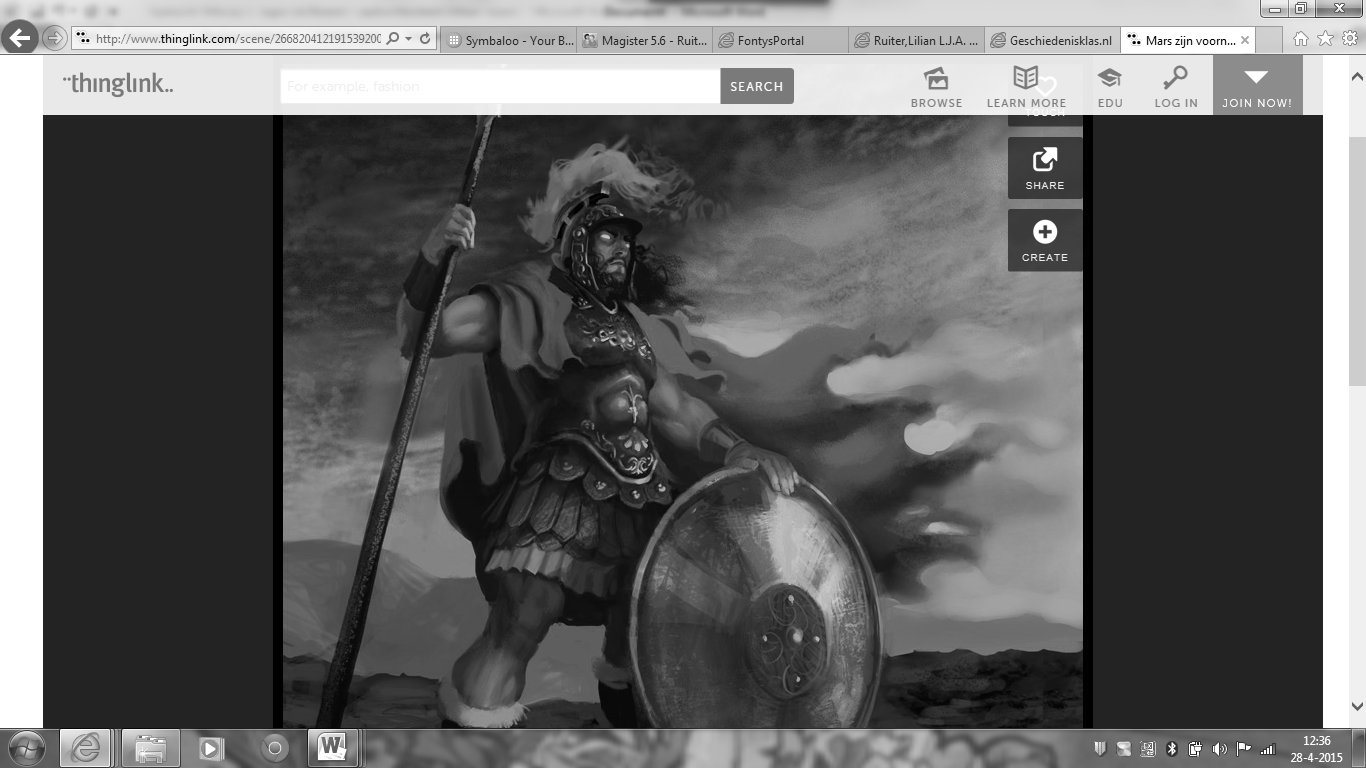 De goden werden afgebeeld met voorwerpen die pasten bij hun verantwoordelijkheden. Zo kreeg de god Ares (bij de Romeinen Mars), die de god van de oorlog was, vaak een harnas en schild mee.De opdrachtJe gaat nu zelf een god bedenken, die verantwoordelijk is voor minstens 2 verschillende dingen. Je maakt er ook een tekening van, waarop door middel van voorwerpen te zien is waarvoor deze god verantwoordelijk is.Stap 1.Is jouw god mannelijk of vrouwelijk? 	Mijn god is een man / vrouw. (streep door wat fout is)Stap 2.Waar is jouw god verantwoordelijk voor?Mijn god is verantwoordelijk voor _______________________________________________ en ______________________________________________.Stap 3.Maak nu een tekening van jouw god. Vraag hiervoor een leeg A4 blaadje aan je docent. 